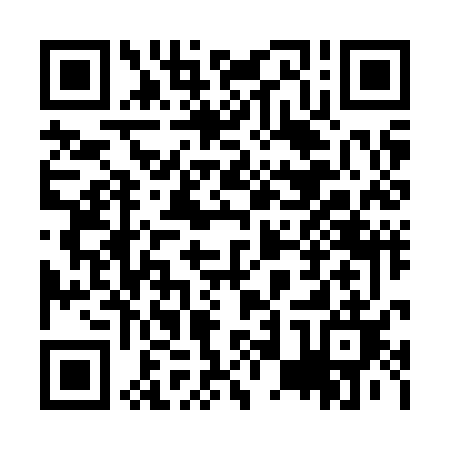 Ramadan times for San Jose, PhilippinesMon 11 Mar 2024 - Wed 10 Apr 2024High Latitude Method: NonePrayer Calculation Method: Muslim World LeagueAsar Calculation Method: ShafiPrayer times provided by https://www.salahtimes.comDateDayFajrSuhurSunriseDhuhrAsrIftarMaghribIsha11Mon4:554:556:0612:063:256:066:067:1212Tue4:554:556:0512:053:256:066:067:1213Wed4:544:546:0412:053:256:066:067:1214Thu4:534:536:0412:053:246:066:067:1215Fri4:534:536:0312:053:246:066:067:1316Sat4:524:526:0212:043:236:066:067:1317Sun4:524:526:0212:043:236:066:067:1318Mon4:514:516:0112:043:226:066:067:1319Tue4:504:506:0112:033:226:076:077:1320Wed4:504:506:0012:033:216:076:077:1321Thu4:494:495:5912:033:216:076:077:1322Fri4:484:485:5912:033:206:076:077:1323Sat4:484:485:5812:023:196:076:077:1324Sun4:474:475:5712:023:196:076:077:1325Mon4:464:465:5712:023:186:076:077:1326Tue4:464:465:5612:013:186:076:077:1327Wed4:454:455:5512:013:176:076:077:1328Thu4:444:445:5512:013:166:076:077:1329Fri4:434:435:5412:003:166:076:077:1430Sat4:434:435:5312:003:156:076:077:1431Sun4:424:425:5312:003:156:076:077:141Mon4:414:415:5212:003:146:076:077:142Tue4:414:415:5211:593:136:076:077:143Wed4:404:405:5111:593:136:076:077:144Thu4:394:395:5011:593:126:076:077:145Fri4:394:395:5011:583:116:076:077:146Sat4:384:385:4911:583:106:076:077:147Sun4:374:375:4811:583:106:076:077:158Mon4:364:365:4811:583:096:076:077:159Tue4:364:365:4711:573:086:086:087:1510Wed4:354:355:4711:573:086:086:087:15